Материально-техническая база      Школа расположена в типовом здании, с центральным отоплением, системой канализации. В школе имеются:13 учебных кабинетов;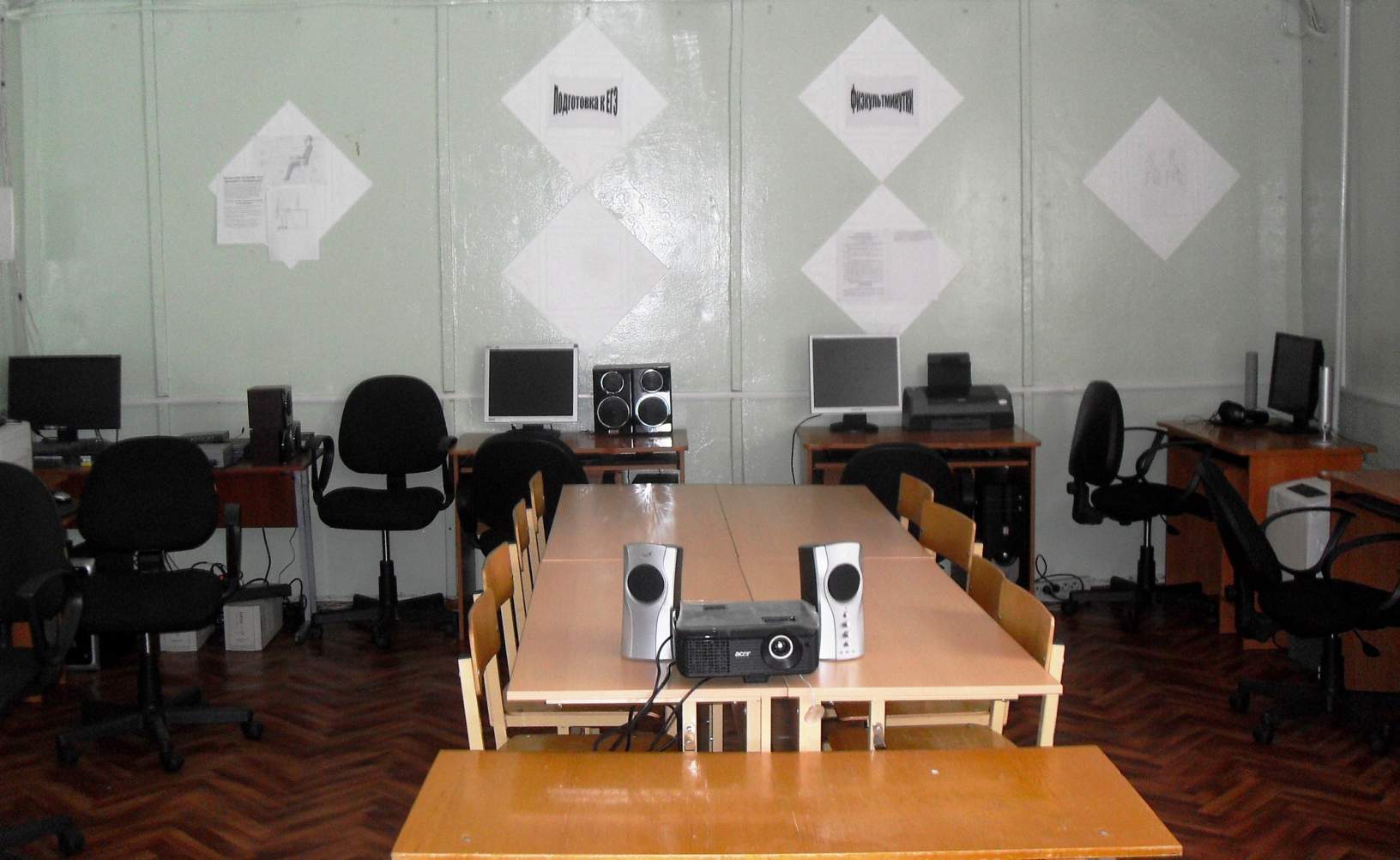 Кабинет информатики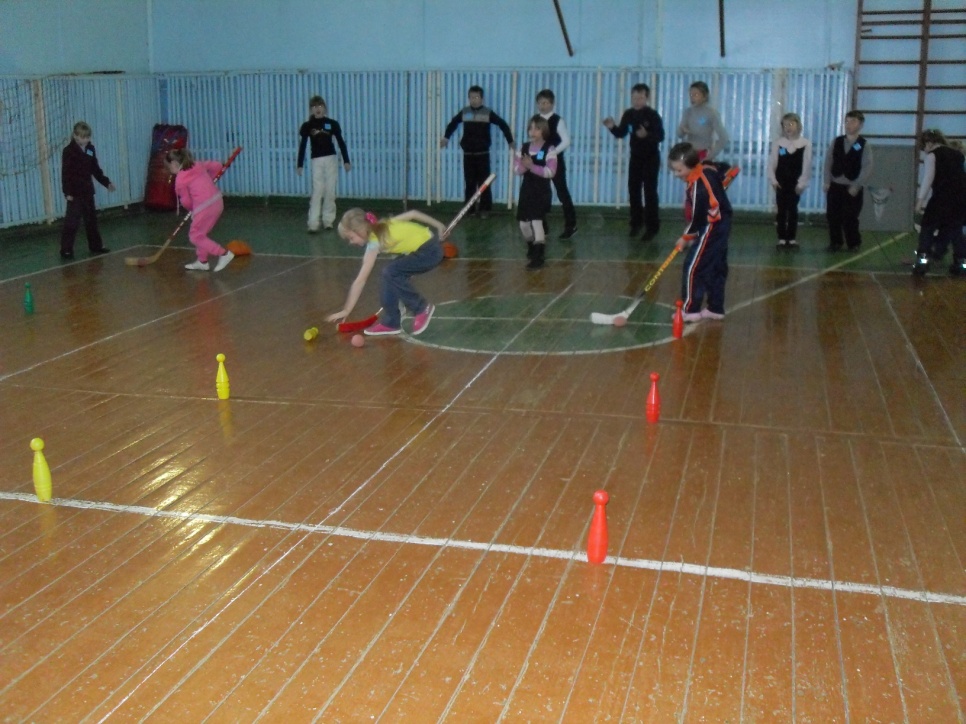 Спортивный зал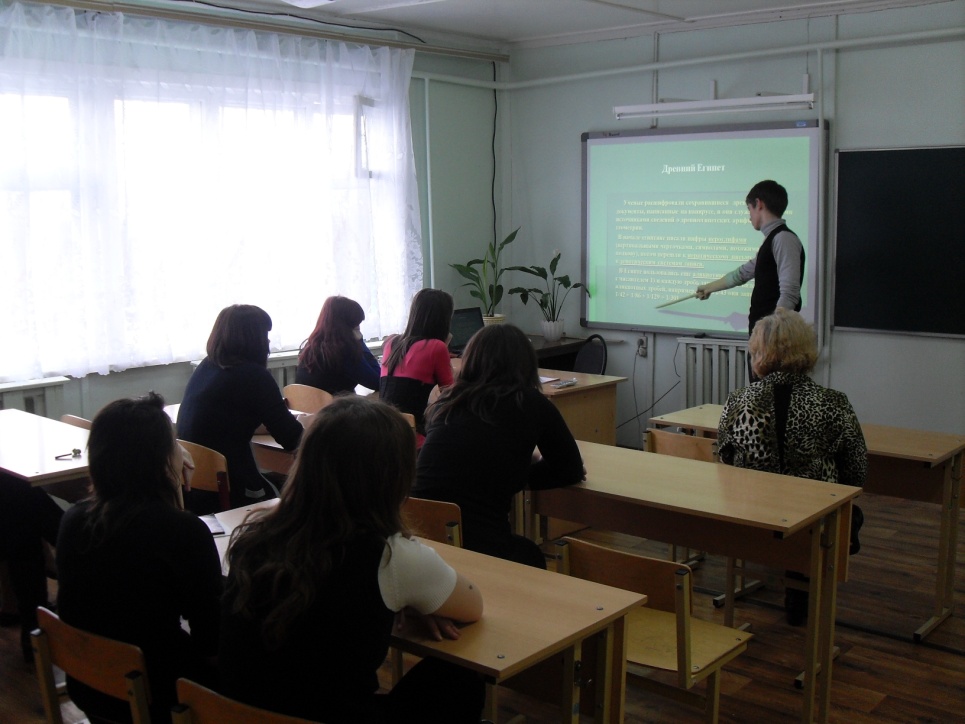 Кабинет математики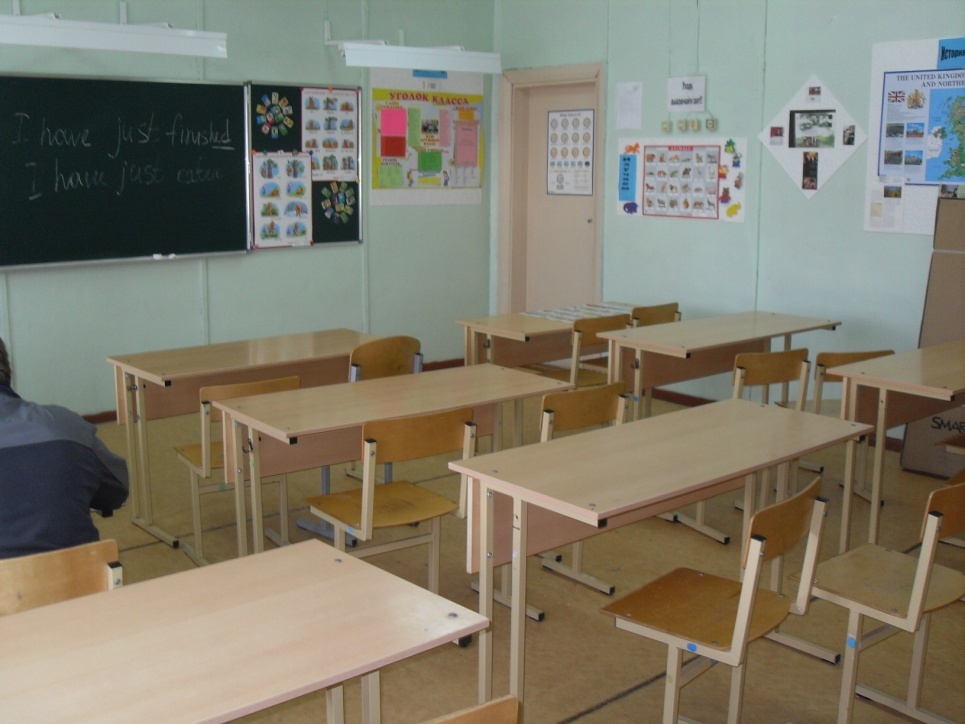 Кабинет иностранного языка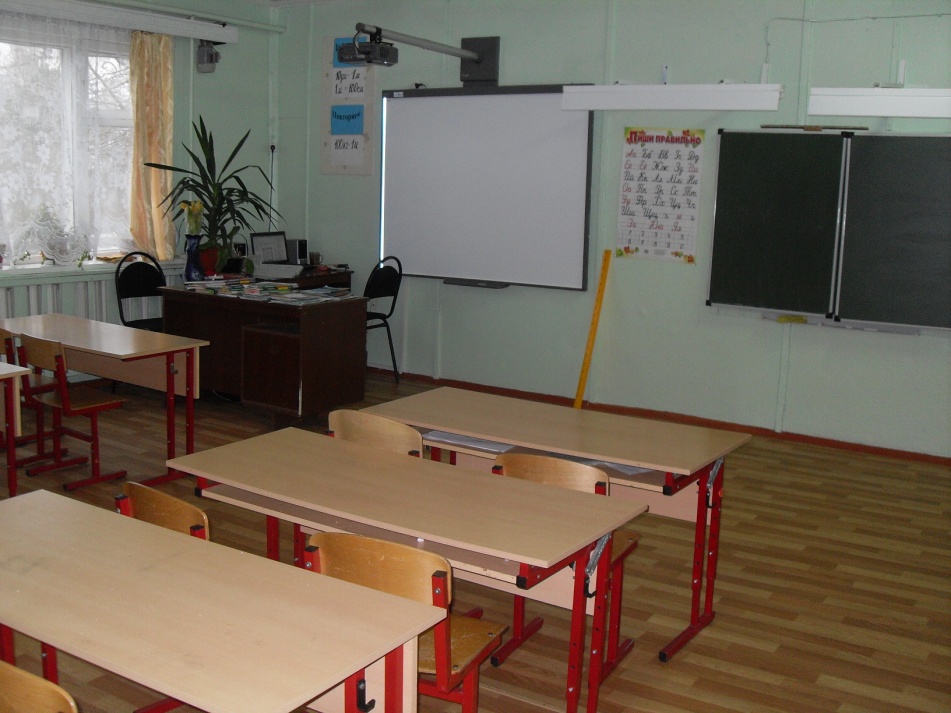 Кабинет начальных классов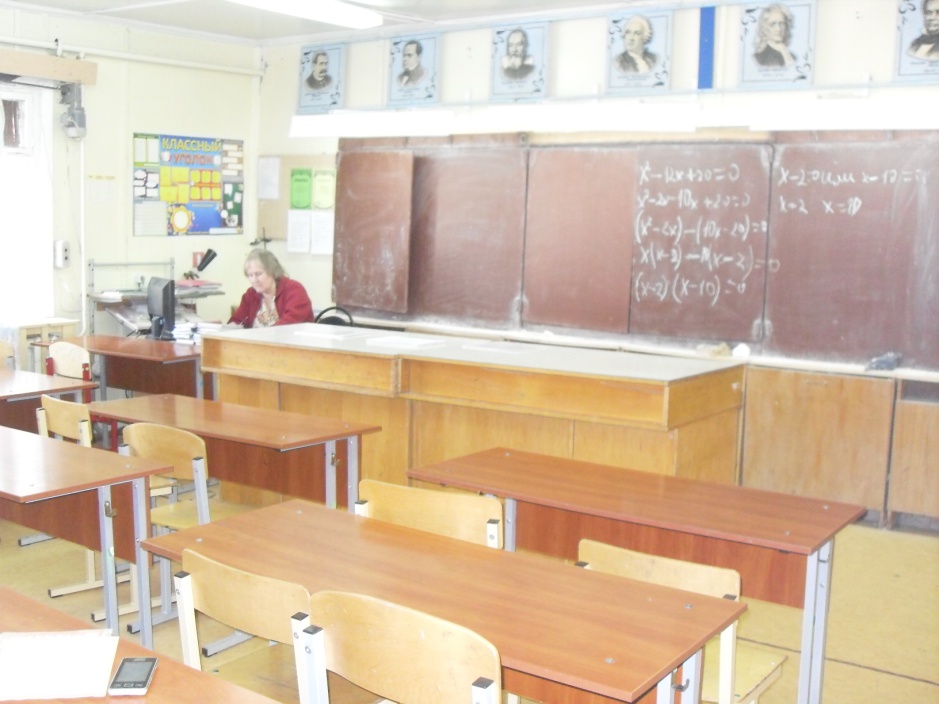 Кабинет физики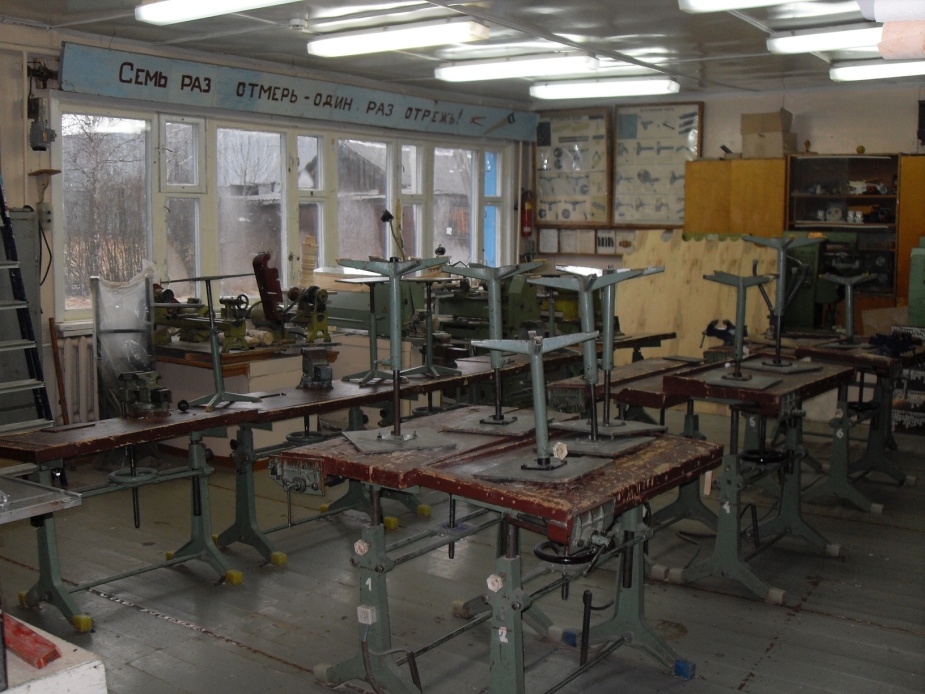 Мастерская 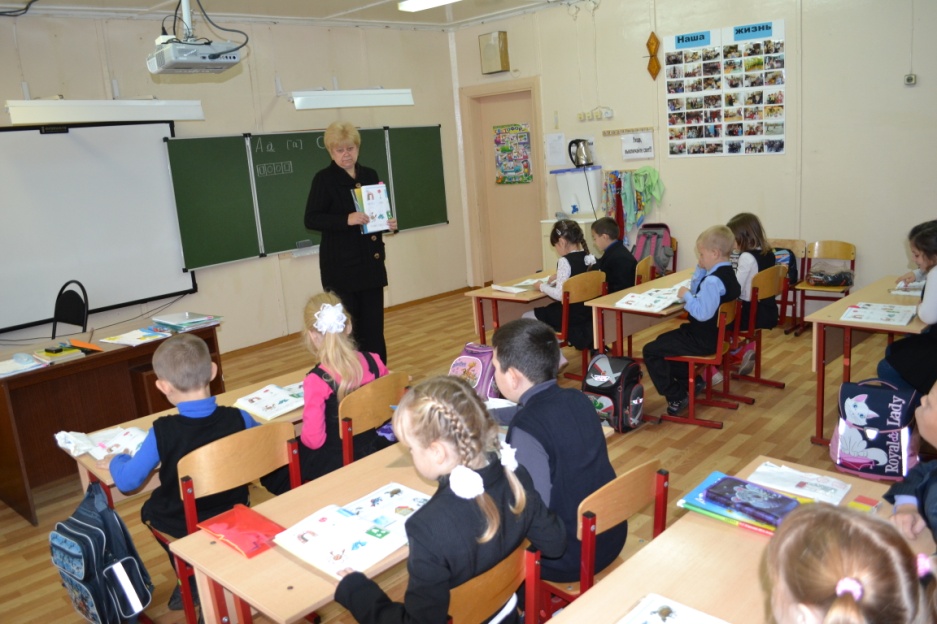 Кабинет начальных классов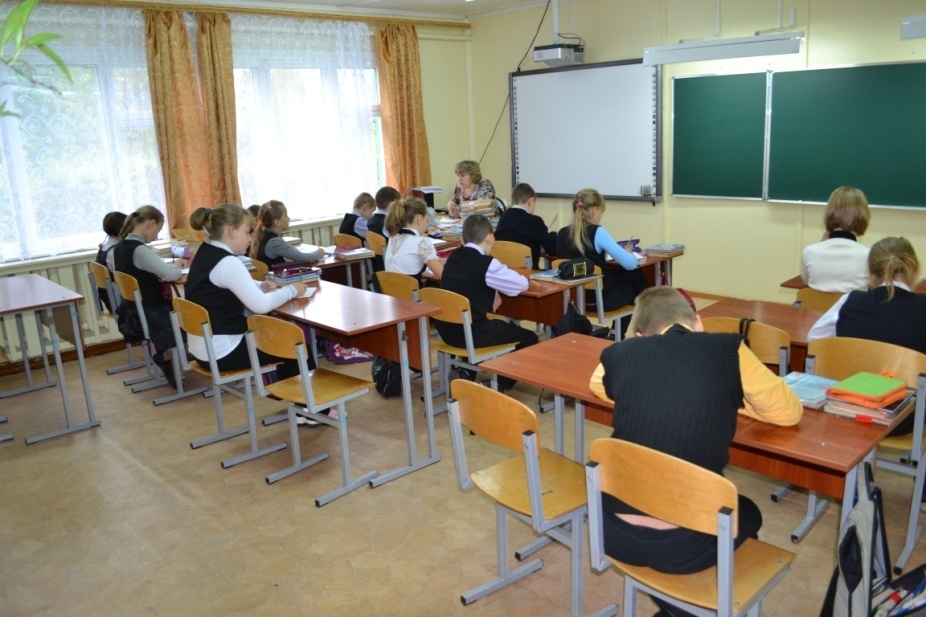 Кабинет русского языка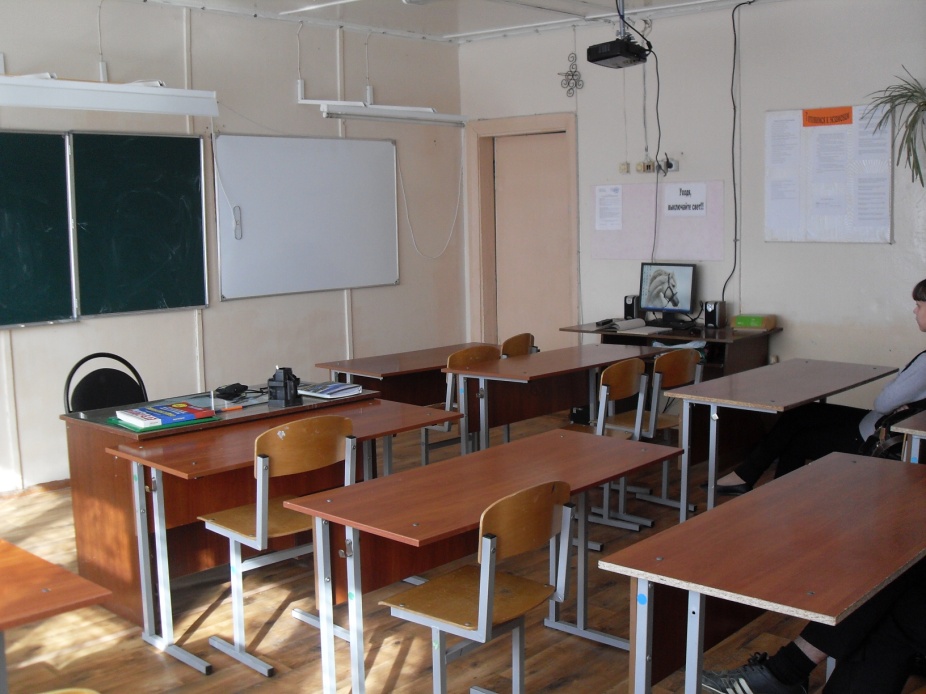 Кабинет историиКабинет проектно – исследовательской деятельности, в котором предоставляется возможность заниматься практической, проектной и исследовательской деятельностьюинформационный центр, где всем участникам образовательного процесса предоставляется свободный доступ к образовательным ресурсам Интернета, информационный центр  становится лабораторией, где педагоги вместе с обучающимися могут осуществлять образовательный процесс, ведя свою проектную деятельность.библиотека с читальным залом  (1502 экземпляра учебников, 5953 экземпляров художественной литературы,  энциклопедий, словарей, атласов). Обеспеченность уч-ся учебниками в этом учебном году составила 100 %;1 учебная мастерская, оборудована для проведения уроков технологии для девочек и мальчиков;спортивная площадка площадью 3000 кв.м.;столовая на 100 посадочных мест, горячим питанием охвачено 99% учащихся, 89 учеников обеспечены бесплатными горячими завтраками;технические средства обучения – компьютеров – 28, интерактивных комплексов - 3,  мультимедийных  установок  - 2,  муз. центр – 3, магнитофонов – 2, телевизоров – 3.